Issued: 10 January 2019Councillors R D’Souza, A Dickinson, T Drye, P Hussain, M King, Dr C Pegoraro, P Pope, D RoweYou are hereby summoned to attend a Meeting of the Promotion & Publicity Committee of St Ives Town Council to be held on Wednesday 16 January 2019 in the Town Hall St Ives on the rise of the Norris Trust Meeting which starts at 7:00pm.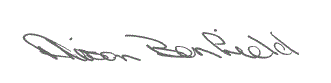 Alison Benfield BA(Hons) FSLCCTown ClerkAGENDAPP17.00	APOLOGIES FOR ABSENCETo receive and note apologies for absence.PP18.00	DECLARATIONS OF INTERESTTo receive Declarations of Disclosable and/or Non-Disclosable Pecuniary Interests as set out in Chapter 7 of the Localism Act 2011 and the nature of those interests relating to any Agenda item.PP19.00	PUBLIC PARTICIPATIONA maximum of 15 minutes is permitted for members of the public to address the Committee in accordance with the Town Council’s approved Public Participation Policy.PP20.00	MINUTESTo confirm as a correct record the Minutes of the Meeting of the Promotion & Publicity Committee held on 17 October 2018 (copy herewith).PP21.00	BUDGET REPORTTo receive Budget Report (copy herewith).PP22.00	THE BRIDGETo receive a verbal update from the Town Clerk.PP23.00	THE OFFICIAL TOWN GUIDE 2019To receive a verbal update from the Town Clerk.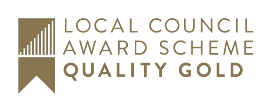 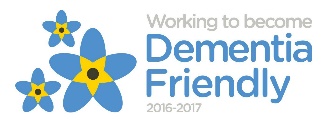 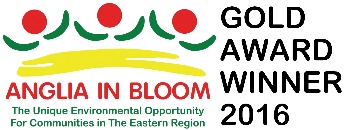 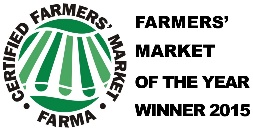 